от «___» декабря 2021 года № _____пгт. СвободныйОб утверждении Порядка взимания платы с родителей 
(законных представителей) за присмотр и уход за детьми 
в муниципальных дошкольных образовательных учреждениях 
городского округа ЗАТО Свободный, реализующих образовательную программу дошкольного образованияВ соответствии с Федеральными Законами Российской Федерации 
от 29 декабря 2012 года № 273-ФЗ «Об образовании в Российской Федерации», 
от 06 октября 2003 года № 131-ФЗ «Об общих принципах организации местного самоуправления в Российской Федерации», Законом Свердловской области 
от 15 июля 2013 года № 78-ОЗ «Об образовании в Свердловской области», руководствуясь Уставом городского округа ЗАТО Свободный,ПОСТАНОВЛЯЮ:Утвердить Порядок взимания платы с родителей (законных представителей) за присмотр и уход за детьми в муниципальных дошкольных образовательных учреждениях городского округа ЗАТО Свободный, реализующих образовательную программу дошкольного образования (прилагается).Постановление опубликовать в газете «Свободные вести» и разместить на официальном сайте городского округа ЗАТО Свободный.Глава городского округа ЗАТО Свободный				     А.В. ИвановУТВЕРЖДЕНпостановлением администрациигородского округа ЗАТО Свободныйот «____» декабря 2021 г. № _____ПОРЯДОКВЗИМАНИЯ ПЛАТЫ С РОДИТЕЛЕЙ (ЗАКОННЫХ ПРЕДСТАВИТЕЛЕЙ)
ЗА ПРИСМОТР И УХОД ЗА ДЕТЬМИ В МУНИЦИПАЛЬНЫХ ОБРАЗОВАТЕЛЬНЫХ УЧРЕЖДЕНИЯХ ГОРОДСКОГО ОКРУГА ЗАТО СВОБОДНЫЙ, РЕАЛИЗУЮЩИХ ОБРАЗОВАТЕЛЬНУЮ ПРОГРАММУ ДОШКОЛЬНОГО ОБРАЗОВАНИЯ1. ОБЩИЕ ПОЛОЖЕНИЯПорядок взимания платы с родителей (законных представителей) за присмотр и уход за детьми в муниципальных образовательных учреждениях городского округа 
ЗАТО Свободный, реализующих образовательную программу дошкольного образования (далее - Порядок), разработан в целях регулирования вопросов установления и взимания с родителей платы за присмотр и уход за детьми, осваивающими образовательные программы дошкольного образования в муниципальных дошкольных образовательных учреждениях городского округа ЗАТО Свободный (далее - родительская плата).Настоящий Порядок разработан в соответствии с Федеральным законом 
от 29 декабря 2012 года № 273-ФЗ "Об образовании в Российской Федерации", Законом Свердловской области от 15 июля 2013 года № 78-ОЗ "Об образовании в Свердловской области", Постановлением Правительства Свердловской области от 04.03.2016 № 150-ПП "Об установлении максимального размера платы, взимаемой с родителей (законных представителей) за присмотр и уход за детьми в государственных образовательных организациях Свердловской области и муниципальных образовательных организациях, реализующих образовательную программу дошкольного образования, для каждого муниципального образования, расположенного на территории Свердловской области, в зависимости от условий присмотра и ухода за детьми", Постановлением Правительства Свердловской области от 18.12.2013 № 1548-ПП.Муниципальные дошкольные образовательные учреждения городского округа ЗАТО Свободный, реализующие образовательную программу дошкольного образования (далее - дошкольные учреждения), осуществляют присмотр и уход за детьми.Под присмотром и уходом за детьми понимается комплекс мер по организации питания и хозяйственно-бытового обслуживания детей, обеспечению соблюдения ими личной гигиены и режима дня.2. УСТАНОВЛЕНИЕ И ВЗИМАНИЕ РОДИТЕЛЬСКОЙ ПЛАТЫ Размер родительской платы устанавливается постановлением администрации городского округа ЗАТО Свободный. В перечень затрат, учитываемых при установлении родительской платы, входит:расходы на приобретение продуктов питания;расходы, связанные с приобретением расходных материалов, используемых для обеспечения соблюдения воспитанниками режима дня и личной гигиены.Не допускается включение в родительскую плату расходов на реализацию образовательной программы дошкольного образования (затраты на оплату труда педагогических работников, на приобретение учебно-наглядных пособий, технических средств обучения, игр, игрушек), а также расходов на содержание недвижимого имущества дошкольных учреждений.При увеличении затрат на присмотр и уход за детьми в дошкольных учреждениях размер родительской платы подлежит пересмотру, но не более 1 раза в год.Родительская плата является обязательной для всех родителей (законных представителей), чьи дети посещают дошкольное учреждение, за исключением категорий граждан, указанных в пункте 3.1. Родительская плата вносится родителями (законными представителями) на счет дошкольного учреждения, открытый в установленном порядке, в срок не позднее 25 числа текущего месяца.Перерасчет родительской платы производится в случае отсутствия ребенка в дошкольном учреждении по следующим уважительным причинам:болезнь ребенка (с представлением справки из учреждения здравоохранения);отпуск одного из родителей (законных представителей) на срок не более 
75 календарных дней в календарном году (заявление родителя (законного представителя));карантин (приказ заведующего дошкольным учреждением);санаторное лечение ребенка (при наличии письменного заявления родителя (законного представителя) и подтверждающих документов).В иных случаях непосещения ребенком дошкольного учреждения перерасчет родительской платы не производится, родительская плата взимается в полном объеме (за исключением расходов на питание). Перерасчет родительской платы в части затрат на материальные запасы для обеспечения санитарно-эпидемиологических норм, затрат по присмотру и уходу за детьми, затрат на приобретение основных средств необходимых для реализации функций по присмотру и уходу за детьми, в случаях, указанных в пункте 2.7, производится только на основании заявления одного из родителей (законного представителя).Перерасчет за питание производится на основании табеля посещаемости детей. Табель подписывается заведующим дошкольного учреждения и сдается в бухгалтерию дошкольного учреждения.Перерасчет производится в месяце, следующем за расчетным. Начало периода, за который производится перерасчет родительской платы, определяется датой первого дня отсутствия ребенка в дошкольном учреждении. Окончание периода, за который производится перерасчет родительской платы, определяется датой, соответствующей последнему дню отсутствия ребенка в дошкольном учреждении.В случае невнесения родительской платы более трех месяцев подряд дошкольное учреждение обязано письменно уведомить родителей (законных представителей) о необходимости погашения задолженности в двухнедельный срок. При непогашении задолженности родителями (законными представителями) дошкольное учреждение вправе обратиться в суд за взысканием задолженности.Для оплаты за присмотр и уход за детьми в дошкольном учреждении возможно направление средств (части средств) материнского капитала в соответствии с нормами действующего законодательства.3. МЕРЫ СОЦИАЛЬНОЙ ПОДДЕРЖКИ РОДИТЕЛЕЙ ЗА ПРИСМОТРИ УХОД ЗА ДЕТЬМИ В ДОШКОЛЬНЫХ УЧРЕЖДЕНИЯХРодительская плата за присмотр и уход за детьми-инвалидами, детьми-сиротами и детьми, оставшимися без попечения родителей, а также детьми с туберкулезной интоксикацией, обучающимися в муниципальных дошкольных образовательных учреждениях, не взимается.Родители (законные представители), имеющие льготу по оплате за присмотр и уход за детьми в дошкольных учреждениях, обязаны 1 раз в год (в срок до 01 февраля) текущего года и при изменении обстоятельств, влекущих предоставление льготы, а также при поступлении ребенка в дошкольное учреждение представлять документы, подтверждающие право на льготу.Льгота по родительской плате имеет заявительный характер, предоставляется с момента подачи заявлений и документов, подтверждающих право на получение льгот.В случае непредставления необходимых документов для подтверждения права пользования льготой по оплате за присмотр и уход за детьми в дошкольных учреждениях родительская плата взимается в полном объеме.Родители (законные представители) обязаны своевременно уведомлять заведующего дошкольным учреждением об утрате права на льготу по родительской плате, в связи, с чем издается приказ о начислении родительской платы в полном объеме.В целях материальной поддержки воспитания и обучения детей, осваивающих образовательные программы дошкольного образования в дошкольном учреждении, Управлением социальной политики Министерства социальной политики Свердловской области №22 выплачивается компенсация родителям (законным представителям) в следующих размерах:на первого ребенка - 20 процентов среднего размера платы, взимаемой с родителей (законных представителей) за присмотр и уход за детьми в государственных образовательных организациях Свердловской области и муниципальных образовательных организациях;на второго ребенка - 50 процентов среднего размера платы, взимаемой с родителей (законных представителей) за присмотр и уход за детьми в государственных образовательных организациях Свердловской области и муниципальных образовательных организациях;на третьего ребенка - 70 процентов среднего размера платы, взимаемой с родителей (законных представителей) за присмотр и уход за детьми в государственных образовательных организациях Свердловской области и муниципальных образовательных организациях;на четвертого ребенка и последующих детей - 100 процентов среднего размера платы, взимаемой с родителей (законных представителей) за присмотр и уход за детьми в государственных образовательных организациях Свердловской области и муниципальных образовательных организациях.Средний размер платы, взимаемой с родителей (законных представителей) за присмотр и уход за детьми в государственных образовательных организациях Свердловской области и муниципальных образовательных организациях, а также порядок обращения за получением компенсации платы, взимаемой с родителей (законных представителей) за присмотр и уход за детьми, и порядок выплаты этой компенсации устанавливаются Правительством Свердловской области. Размер компенсации определяется дошкольным учреждением с учетом фактической посещаемости ребенком соответствующего учреждения.Компенсация родительской платы осуществляется по заявлению родителей (законных представителей), вносящих родительскую плату, путем перечисление денежных средств на банковский счет.4. КОНТРОЛЬ ЗА ПОСТУПЛЕНИЕМ И ИСПОЛЬЗОВАНИЕМ РОДИТЕЛЬСКОЙ ПЛАТЫ4.1. Контроль поступлений и расходования родительской платы осуществляется каждым дошкольным учреждением самостоятельно.4.2. Ответственность за своевременное поступление, правильность начисления и целевое расходование родительской платы возлагается на заведующих дошкольных учреждений.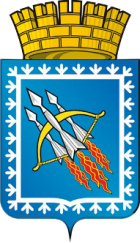 АДМИНИСТРАЦИЯ ГОРОДСКОГО ОКРУГА ЗАКРЫТОГОАДМИНИСТРАТИВНО-ТЕРРИТОРИАЛЬНОГО ОБРАЗОВАНИЯСВОБОДНЫЙ СВЕРДЛОВСКОЙ ОБЛАСТИП О С Т А Н О В Л Е Н И ЕАДМИНИСТРАЦИЯ ГОРОДСКОГО ОКРУГА ЗАКРЫТОГОАДМИНИСТРАТИВНО-ТЕРРИТОРИАЛЬНОГО ОБРАЗОВАНИЯСВОБОДНЫЙ СВЕРДЛОВСКОЙ ОБЛАСТИП О С Т А Н О В Л Е Н И ЕАДМИНИСТРАЦИЯ ГОРОДСКОГО ОКРУГА ЗАКРЫТОГОАДМИНИСТРАТИВНО-ТЕРРИТОРИАЛЬНОГО ОБРАЗОВАНИЯСВОБОДНЫЙ СВЕРДЛОВСКОЙ ОБЛАСТИП О С Т А Н О В Л Е Н И Е